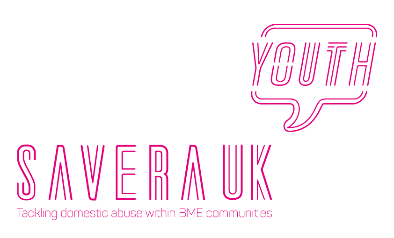 Please fill in the application form and return it to: yab@saverauk.co.ukABOUT YOUCONTACTINTEREST(Tick all that apply)Full Name:Full Name:Date of Birth:Age: (Savera UK Youth is ages 11-25 only)Gender: (You can also add your preferred pronouns here)Gender: (You can also add your preferred pronouns here)Address:Postcode:Contact Number: Contact Number: Contact Number: Contact Number: Are you happy to be contacted by the Savera UK Youth programme manager on the number given?Are you happy to be contacted by the Savera UK Youth programme manager on the number given?YES                  NO YES                  NO Email Address: Email Address: Email Address: Email Address: Are you happy to be added to our mailing list so you can be contacted about Savera UK Youth projects & Savera UK news?Are you happy to be added to our mailing list so you can be contacted about Savera UK Youth projects & Savera UK news?YES                  NO YES                  NO Where did you hear about us?Would you like to be part of the Savera UK Youth programme and be part of future projects? Find out more: https://www.saveraukyouth.co.uk/youth-projects/ YES                  NO Would you like to be part of the Savera UK Youth Board? Find out more: https://www.saveraukyouth.co.uk/youth-advisory-board/ YES                  NO Why do you want to join the Savera UK Programme? (100 words max.)